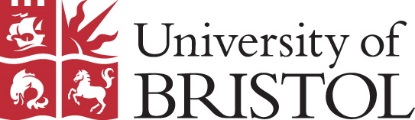 Promoting your eventPromoting your event to a particular audience allows you to boost attendee numbers, attract positive profiling and can also be used to recruit speakers and volunteers to help out on the day.Think about who you want to attend. Is it staff only? People who live in a certain area of Bristol, or with a certain interest? Market your event via the platforms and media your audience use most frequently.When planning marketing for an event or series of events it is important to consider budget. Who is funding the event and how much money is available? This will impact which promotional channels you choose. Your marketing should also respect the diversity of our staff and students and provide equal opportunities to audiences regardless of age, gender, disability, gender reassignment, marriage and civil partnership, pregnancy and maternity, race, religion, belief and sexual orientation (see our Equality and Diversity policy).There are a wealth of effective digital marketing solutions nowadays and, while considering how to run a sustainable event, you may wish to avoid printed posters, leaflets and programmes whilst being mindful that some people may not have access to the internet. It can be helpful to create a timeline leading up to the event, including reminders for deadlines and promotional messages to be sent out. Having all your planned activity within one document makes it easier to see how each step feeds into your objectives.Below is a list of different marketing options, many free (for events for students specifically, please see the additional options at the bottom of the table):APPENDIX I ADVERTISINGChoose where you advertise or list your event based on your audience; what are they likely to be reading/ where will they see an advert?MethodNotes Contact Website University’s Event listingFor events that are public facingSubmit your event directly via the ‘submit your event’ buttonUniversity intranetFor events open to staff and PGRsinternal-comms@bristol.ac.uk Post on your webpages N/AN/ANewslettersStaff bulletin For all eventsinternal-comms@bristol.ac.ukStudent bulletin For all events but not guaranteed inclusionstudent-comms@bristol.ac.ukConnect Newsletter (public engagement opportunities)This newsletter is circulated to anyone interested in public engagement, predominantly academic staff and PhD students, so would not be suitable for all public eventscpe-info@bristol.ac.ukEmail Target comms to relevant interest groups/communities and ask them to share through their channelsCreate a marketing plan to assist N/AAsk partners/ speakers/ venues to promote via their channels N/ASocial MediaTo post on the Universities central channels please check the social media calendarThere is a social media SharePoint site, including guidelines on useSchedule posts in advance using Hootsuite or Tweetdeck and repeat your key message frequently and consistentlyCreate interactivity at your event by using event hashtags in the lead-up and at the event on social media via live-tweeting or other channels.social-media@bristol.ac.ukUniversity Facebook eventFor events that are public facingPublic-events@bristol.ac.uk Circulate promotion guidance to speakers and partnersIncluding: hashtags, accounts to follow, links to ticket pages, photos, and any e-flyersN/APrintDesign leaflets, banners or flyers to promote your event.But we would advise against doing so unless you are reaching a specific demographic that may not be online. Consider sustainabilityBristol City Museum, The Folk House, Hamilton House, local libraries, doctors’ surgeries and others are happy to display print leaflets – ask at receptionThe Marketing SharePoint site gives help and advice, toolkits, guidelines, FAQ’s, etc. Or commission a designer –list of approved suppliers Flyers should also be made available in web format to be used in digital promotion – Canva is a useful toolPrint-services@bristol.ac.uk Internal events Post the event on Yammer’s all company page, and in a group if relevant.N/AAdd your event details to University TV screensAll submissions should be produced and sent as an image (e.g. jpeg) and sized landscape 1024 x 576 pxMarketing-team@bristol.ac.uk Listing in staff bulletinContact Internal Comms with an individual email contact, department/ school/ society, subject heading, short text blurb and link for further infoInternal-comms@bristol.ac.uk MediaIf your event is high-profile, the Media & PR Team may be able to  help promote it via relevant media outlets. Please note, this all depends on the nature of the event and whether it’s likely to attract media interest.Make sure everyone involved is happy for this to happenMake sure you have a speaker/ organiser available to answer any queries about the event, or to provide media interviewsPress-office@bristol.ac.uk AdvertisingYou can submit your event to magazine and online listings in both paid and free waysSee listings in Appendix IStudent-specific marketingStudent-specific marketingStudent-specific marketingMethodNotesContactWebsiteUniversity’s Student event listingFor events that are for studentswhats-on@bristol.ac.ukNewslettersResiLife weekly newsletterFor events for students in residences Every Mondayresilife-whats-on@bristol.ac.uk marked ‘for newsletter’EmailAll students in residencesA ‘one off’ email can be sent about key informationresilife-whats-on@bristol.ac.uk marked ‘for one off emails’Social MediaTo post on ResiLife social media or to have ResiLife share/repost your postResiLife have Facebook and Instagramresilife-whats-on@bristol.ac.uk marked ‘for socials’Free listingsFree listingsNameContactThis is Bristolwww.thisisbristol.co.uk  The Bristol Maghttp://thebristolmag.co.uk/submit-eventVisit Bristolhttp://visitbristol.co.uk/information/submit-eventMumsnetwww.mumsnet.comWhat’s On Bristolhttp://calendar.whatsonbristol.co.uk Skiddlehttps://promotioncentre.co.uk/tour-getlisted.php The Listhttps://www.list.co.uk/update/event-listing/BristolSearchhttp://www.bristolsearch.co.uk/advertising/events-advertising.html Paid advertisingPaid advertisingNameContactEpigram (UoB student newspaper)editor@epigram.org.ukBristol 24/7advertise@bristol247.comBristol Postwww.bristolpost.co.uk/whatson/entertainment Time Out Bristolhttp://clientcentre.timeout.com/home The Big Issuewww.bigissue.org.uk/news/media-relationsTotal Guide tohttps://shop.totalguideto.com/events-and-offers/event-listing Bristol Livehttps://www.bristolpost.co.uk/advertising/ Weston, Worle & Somerset Mercuryhttps://www.thewestonmercury.co.uk/contact-us/contact-us The Bristol Magazinehttps://thebristolmag.co.uk/submit-event/ Radio Stations (paid advertising)NameContactSam FM (Bristol)https://www.samfm.co.uk/bristol/advertise-on-sam-fm/ The Breeze (Bristol)https://www.thebreeze.com/bristol/advertise/ Bradley Stoke Radio (BSR)https://www.bradleystokeradio.com/contact/ Ujima Radiosales@ujimaradio.com Burst Radio (UoB students)commercial.burstradio@gmail.comHeart Bristol Radiohttps://www.heart.co.uk/bristol/advertise-us/ Smooth Bristol and Bathhttps://www.smoothradio.com/advertise/ 